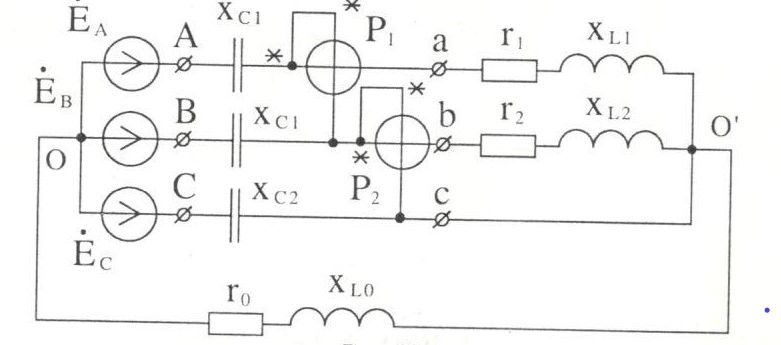 Расчет несимметричной трехфазной цепиПри решении задачи необходимо:Рассчитать токи во всех ветвяхСоставить баланс мощностейОпределить показания ваттметраПостроить векторную диаграмму